Sample Assessment Outline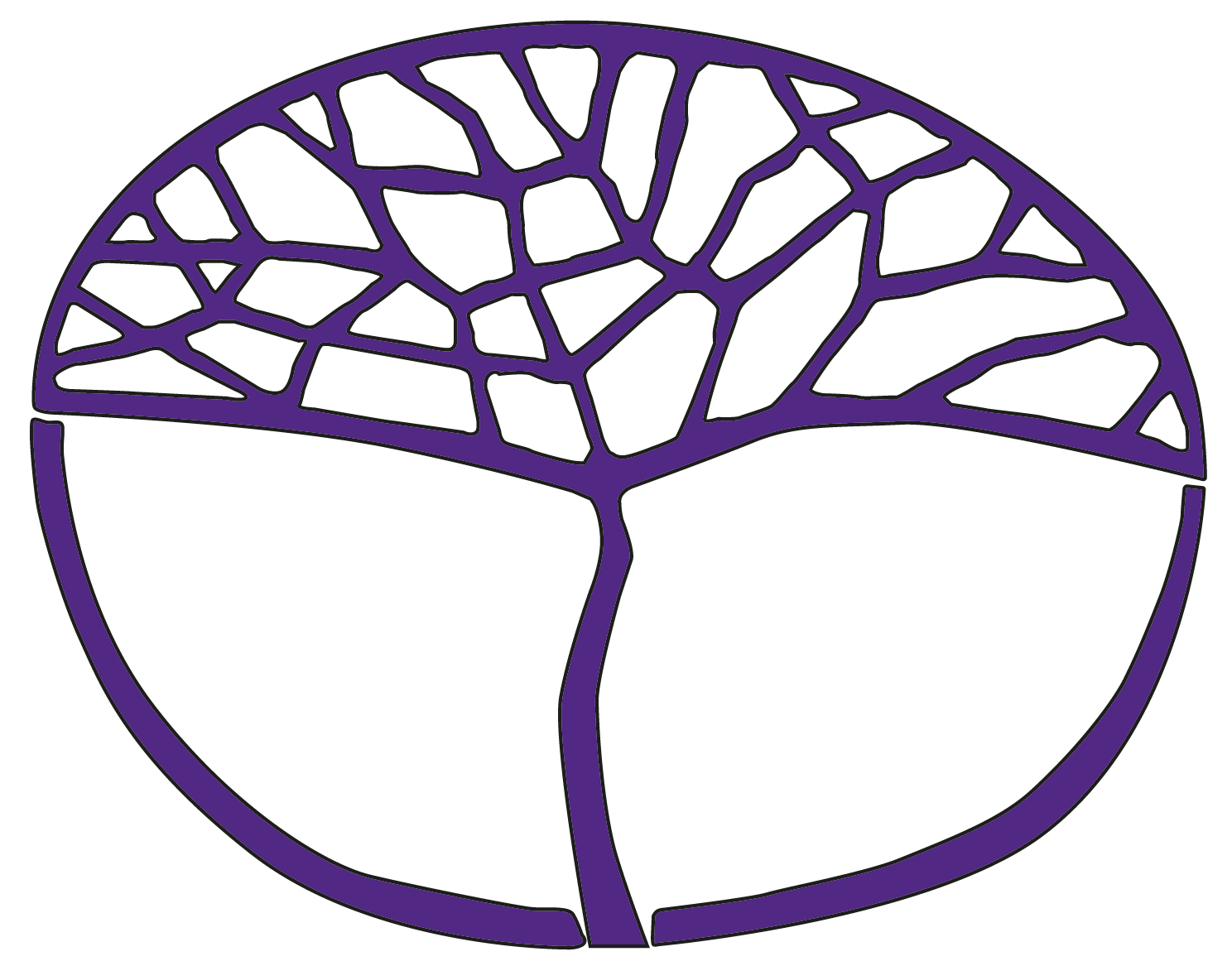 Italian: Second LanguageATAR Year 12Acknowledgement of CountryKaya. The School Curriculum and Standards Authority (the Authority) acknowledges that our offices are on Whadjuk Noongar boodjar and that we deliver our services on the country of many traditional custodians and language groups throughout Western Australia. The Authority acknowledges the traditional custodians throughout Western Australia and their continuing connection to land, waters and community. We offer our respect to Elders past and present.Copyright© School Curriculum and Standards Authority, 2015This document – apart from any third party copyright material contained in it – may be freely copied, or communicated on an intranet, for non-commercial purposes in educational institutions, provided that the School Curriculum and Standards Authority (the Authority) is acknowledged as the copyright owner, and that the Authority’s moral rights are not infringed.Copying or communication for any other purpose can be done only within the terms of the Copyright Act 1968 or with prior written permission of the Authority. Copying or communication of any third party copyright material can be done only within the terms of the Copyright Act 1968 or with permission of the copyright owners.Any content in this document that has been derived from the Australian Curriculum may be used under the terms of the Creative Commons Attribution 4.0 International licence.DisclaimerAny resources such as texts, websites and so on that may be referred to in this document are provided as examples of resources that teachers can use to support their learning programs. Their inclusion does not imply that they are mandatory or that they are the only resources relevant to the course.Sample assessment outlineItalian: Second Language – ATAR Year 12Unit 3 and Unit 4Assessment componentAssessment 
type Assessment 
type 
weighting AssessmenttaskweightingWeighting for combined markWhenAssessment taskPracticalOral 
communication50%20%6%Semester 1Week 5Task 2: A discussion in Italian related to The individual: Cose italiane (5–6 minutes)PracticalOral 
communication50%15%4.5%Semester 2Week 5Task 7: A conversation in Italian related to The individual: Riflettiamo sulla vita 
e pensiamo al futuro (5–6 minutes)PracticalOral 
communication50%15%4.5%Semester 2Week 9Task 9: A discussion in Italian of a stimulus related to The Italian-speaking communities: I problemi dei giovani oggi (4 minutes)PracticalPractical (oral) examination50%20%6%Semester 1Week 15Task 5: Semester 1 Practical (oral) examination – reflecting the examination design brief from the syllabus PracticalPractical (oral) examination50%30%9%Semester 2 Week 15Task 12: Semester 2 Practical (oral) examination – reflecting the examination design brief from the syllabusPractical100%30%WrittenResponse: 
Listening15%6.5%4.5%Semester 1Week 13Task 4: Listen to texts in Italian related to The Italian-speaking communities: 
La vita italiana and respond to questions in EnglishWrittenResponse: 
Listening15%8.5%6%Semester 2Week 8Task 8: Listen to texts in Italian related to The Italian-speaking communities: 
I problemi dei giovani oggi and respond to questions in EnglishWrittenResponse: 
Viewing and 
reading15%6.5%4.5%Semester 1 Week 8Task 3: Read texts in Italian related to The changing world: Il Made in Italy nel mondo and respond to questions in EnglishWrittenResponse: 
Viewing and 
reading15%8.5%6%Semester 2 Week 11Task 10: Read texts in Italian related to The changing world: I problemi ambientali and respond to questions in EnglishWrittenWritten communication 20%10%7%Semester 1Week 4Task 1: Write a text of approximately 200 words in Italian related to The individual: Cose italianeWrittenWritten communication 20%10%7%Semester 2 Week 12Task 11: Write a text of approximately 200 words in Italian related to The changing world: I problemi ambientaliWrittenWrittenexamination50%20%14%Semester 1 Week 15Task 6: Semester 1 Written examination – 2.5 hours, reflecting the examination design brief from the syllabusWrittenWrittenexamination50%30%21%Semester 2 Week 15Task 13: Semester 2 Written examination – 2.5 hours, reflecting the examination design brief from the syllabusWritten100%70%